Phaàn 4: PHAÙP THUYEÁT GIÔÙIVaên yeát-ma Ni Taêng sai ngöôøi caàu giaùo thoï:Ðaïi tyû Taêng laéng nghe! Neáu thôøi gian thích hôïp vôùi Taêng,  Taêng ñoàng yù. Nay Taêng sai Tyø-kheo-ni teân laø… vì Tyø-kheo Ni Taêng, nöûa thaùng ñeán trong ñaïi Tyø-kheo Taêng caàu giaùo thoï. Ðaây laø lôøi taùc baïch.Ðaïi tyû Taêng laéng nghe! Nay Taêng sai Tyø-kheo-ni teân laø… vì  Tyø- kheo Ni Taêng, nöûa thaùng ñeán trong ñaïi Tyø-kheo Taêng caàu giaùo thoï. Caùc ñaïi tyû naøo ñoàng yù Taêng sai Tyø-kheo-ni teân laø… vì Tyø-kheo Ni Taêng nöûa thaùng ñeán trong ñaïi Tyø-kheo Taêng caàu giaùo thoï thì im laëng. Vò naøo khoâng ñoàng yù thì noùi ra.Taêng ñaõ ñoàng yù sai Tyø-kheo-ni teân laø… vì Tyø-kheo Ni Taêng nöûa thaùng ñeán trong ñaïi Tyø-kheo Taêng caàu giaùo thoï. Taêng ñaõ ñoàng yù vì im laëng. Vieäc naøy nay toâi xin ghi nhaän nhö vaäy. (Hai ngöôøi vì chuùng Tyø- kheo-ni ñeán trong ñaïi Taêng, ñeán choã cuûa Tyø-kheo ñaûnh leã roài cuùi ñaàu chaáp tay thöa:)Ðaïi ñöùc nhaát taâm nieäm! Tyø-kheo Ni Taêng hoøa hôïp, ñaûnh leã  Tyø- kheo Taêng caàu giaùo thoï. (Laàn thöù hai, thöù ba cuõng thöa nhö vaäy. Nhaän lôøi chæ daïy cuûa Tyø-kheo Taêng, khi thuyeát giôùi thöa nhö vaäy).Ðaïi ñöùc Taêng laéng nghe! Tyø-kheo Ni Taêng hoøa hôïp, ñaûnh leã Taêng caàu giaùo thoï. (Laàn thöù hai, thöù ba cuõng thöa nhö vaäy. Ngaøy mai Tyø- kheo-ni neân ñeán hoûi coù theå nhaän lôøi khoâng? Tyø-kheo neân ñuùng giôø ñeán. Tyø-kheo-ni ñuùng giôø ñoù ra nghinh ñoùn. Khi Tyø-kheo ñeán, nhöõng vò nghe giaùo thoï neân ra ñöùng hai beân ñöôøng nghinh ñoùn Tyø-kheo Taêng vaøo chuøa, ñoàng thôøi cung caáp ñaày ñuû nhöõng ñoà vaät caàn duøng, ñoà röûa raùy, chaùo thöùc aên, traùi caây ñeå cuùng döôøng Tyø-kheo. Neáu khoâng coù thì phaïm toäi Ðoät-kieát-la. Neáu Tyø-kheo ñeàu bò beänh heát, hoaëc khoâng hoøa hôïp, hoaëc chuùng khoâng ñaày ñuû thì neân sai ngöôøi mang thö ñeán ñaûnh leã, thaêm hoûi. Neáu Tyø-kheo-ni ñeàu bò beänh heát, hoaëc chuùng khoâng hoøa hôïp hoaëc chuùng khoâng ñaày ñuû thì cuõng neân sai ngöôøi mang thö ñeán ñaûnh leã thaêm hoûi. Neáu khoâng ñeán phaïm toäi Ðoät-kieát-la.Vaên gôûi duïc vaø thanh t nh: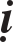 (Phaùp gôûi duïc vaø thanh tònh, thoï duïc vaø thanh tònh, boá taùt thuyeát giôùi, taùm naïn vaø duyeân thuyeát giôùi löôïc. Vaên ghi cheùp teân thöù töï ñeàu gioáng, chæ khaùc Ni tyû).Phaàn 5: PHAÙP AN CÖ(Vaên sai ngöôøi phaân chia phoøng xaù, an cö, thoï baûy ngaøy, thoï quaù baûy ngaøy vaø phaùp quaù baûy ngaøy, vaên ghi cheùp teân thöù töï, taát caû ñeàu gioáng nhau, chæ khaùc Ni tyû).